Top of FormBottom of Form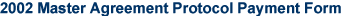 If you are paying by: Check, please enclose it with your Adherence Letters and send to one of two ISDA offices: either ISDA at 360 Madison Avenue, 16th Floor, New York, New York 10017, USA; or ISDA at One New Change, London EC4M 9QQ England. Wire Transfer, the transfer information is listed on the form below. Credit Card, please fill out this form and either hit the submit button at the bottom or print it out and fax it to ISDA at 1-212-901-6001.It would be helpful if you could indicate how you are paying by filling out this form and hitting the submit button.Please indicate the ISDA office to which you are submitting your Adherence Letters and payment:

 New York 
 LondonIf you should have any questions regarding payment or require a copy of the invoice, please contact Huzefa Deesawala in New York at (1) 212-901-6000, or e-mail HDEESAWALA@ISDA.ORG.